Δευτέρα  18  Μαΐου  2020Αντιστοιχίζω τα επίθετα της πρώτης στήλης με τις παρομοιώσεις της δεύτερης.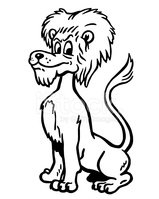 Συμπληρώνω μόνος / μόνη μου τις προτάσεις και σχηματίζω ωραίες παρομοιώσεις.Πεινάω σαν …………………………………..  .     Ζαλίστηκε και έγινε άσπρος σαν το …………………………………….  .Είναι αργός σαν ……………………………………… .Λόγια γλυκά σαν ……………………………………… .Γράφω Π για παρομοίωση και Χ για χρονική πρόταση. Στριφογυρίζει σαν σβούρα.                                      (…….)Μοιάζεις  με τον μπαμπά σου σαν γελάς.                   (…….)  Να κάνεις μπάνιο, σαν γυρίσεις.                                (…….)Κοκκίνισε από την ντροπή του σαν παντζάρι!              (…….)Βάζω   V (τσεκ)  στις προτάσεις που είναι προσωποποίηση.Η φλόγα τρεμοπαίζει στο τζάκι.                 (…….)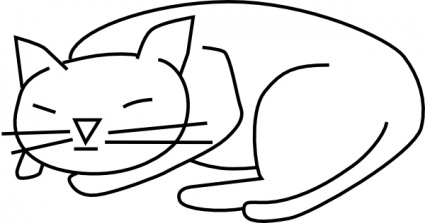 Τρέμω από το κρύο.                                  (…….)Η γάτα μου κοιμάται στο μπαλκόνι.             (…….)Κοιμάται η φύση τον χειμώνα.                    (…….)Έχω δύσει από τη νύστα.                           (…….) Ο ήλιος έχει δύσει.                                    (…….)κόκκινος●●σαν πούπουλοψηλός●●σαν παπαρούναελαφρύς●●σαν λεμόνικίτρινος●●σαν κυπαρίσσιμαλακός●●σαν αγκάθιδυνατός●●σαν αστραπήγρήγορος●●σαν ζυμάριμυτερός●●σαν λιοντάρι